M A P A      (origami)Zelo uporabna zadeva, če imaš veliko listov, ki bi jih bilo koristno pospraviti skupaj glede na neko temo. Mapa ima več  predalov, tako da res lahko napraviš red.Izgled (in trajanje mape) pa je odvisen od materiala iz katerega jo boš naredil. Predlagam, da najprej narediš nekaj poskusnih iz reklamnih revij ali slabih odpadnih listov. Naučil se boš zgibanja (na pravi mapi so vsi odvečni pregibi grdi) in dobil občutek za velikost mape, ki nastane iz nekega lista. Zabeleži si osnovno velikost listov in potem pripiši velikost mape, ki jo iz njih dobiš.Iz lista 100 x 70 cm dobiš mapo za liste formata A4 , če pa imaš manjši list bo mapa jasno manjša, pa tudi druge mere pri prepogibanju zmanjšaj.V najboljšem primeru imaš doma velik šeleshamer, prav pa bo prišel morda kvaliteten ovojni papir, celo kakšne tapete, poglej za posterji (tukaj pa res prej vadi s slabšim papirjem, da boš najlepše izkoristil sliko), morda imajo v trgovini kakšen reklamni plakat.... Če ne najdeš nič, vadi izdelavo, da jo boš zgibal, ko ti pride pod roke pravi papir.Če je papir bel oziroma enobarven imaš na koncu krasno podlago za poslikavo,robove lahko oblepiš s kontrastnim širšim lepilnim trakom, nalepiš še žepek za listke,..... 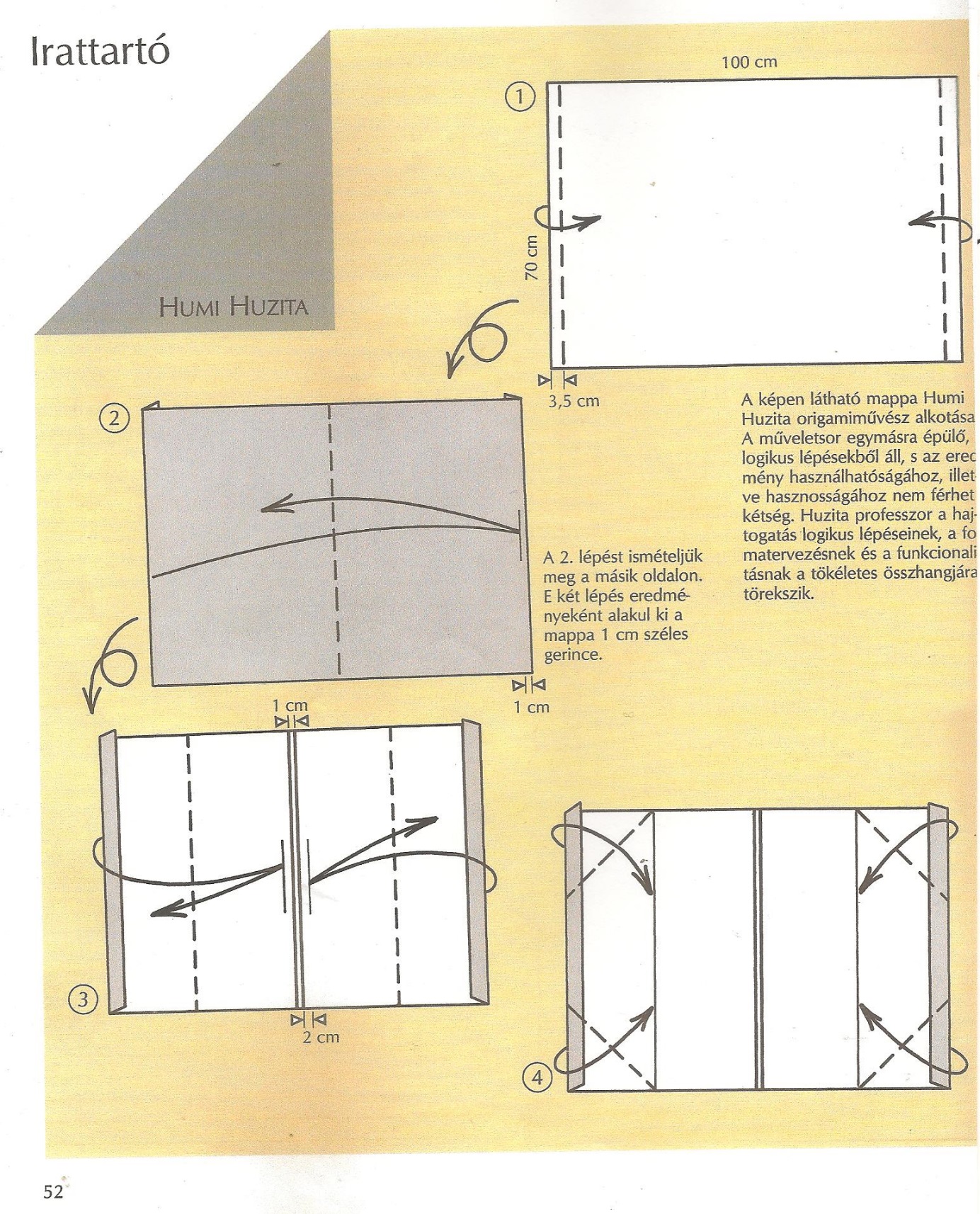 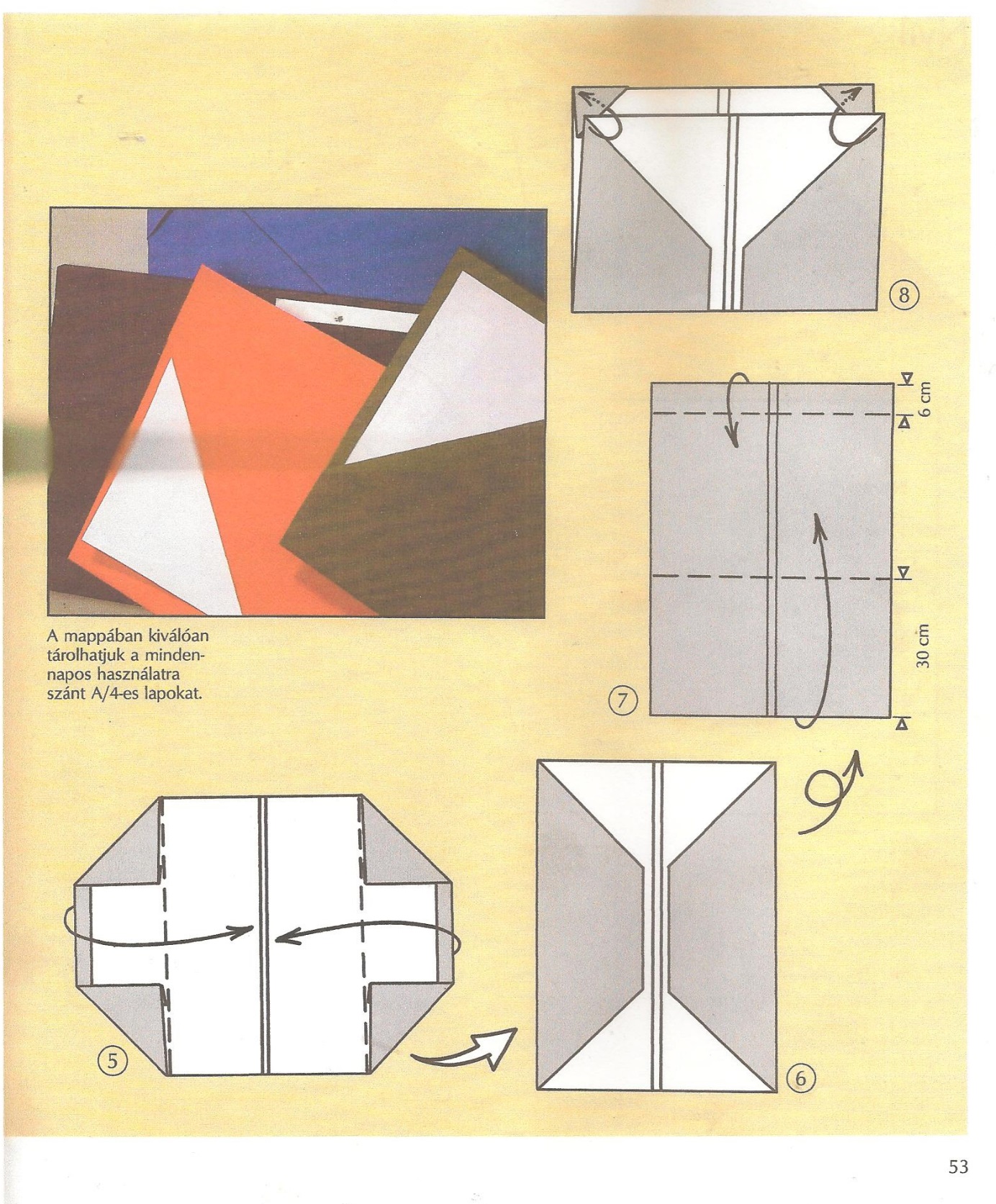 